Publicado en Barcelona el 15/11/2019 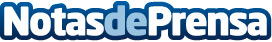 Three Points firma un acuerdo de colaboración con la Universitat Politècnica de Catalunya (UPC)Ambas instituciones unen sus fuerzas para dar respuesta a los recientes cambios en el paradigma empresarial tras la llegada de la digitalizaciónDatos de contacto:Comunicación Three Points932 810 603Nota de prensa publicada en: https://www.notasdeprensa.es/three-points-firma-un-acuerdo-de-colaboracion-con-la-universitat-politecnica-de-catalunya-upc Categorias: Educación Cataluña E-Commerce Digital http://www.notasdeprensa.es